LINDON BENNETT SCHOOL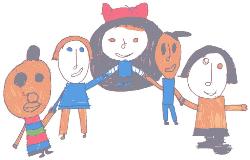 Classroom AssistantClassroom Assistant required as soon as possibleEYFS / ASD / SLD / PMLD32 ½ hours per week term time only plus training days (39 weeks per year) Scale 4 pro-rata for the number of hours/weeks worked. (Actual Annual Salary £21,634)ARE YOU FUN, INSPIRING, MOTIVATED AND LOOKING FOR A NEW CHALLENGE?Lindon Bennett School is a recently fully refurbished and expanding purpose built SEND primary school providing an exciting, innovative and personalised curriculum for all pupils who have either severe or profound learning difficulties, many of whom also have a diagnosis of Autism.To meet the individual needs of our pupils, classes are small and you will work closely alongside a class teacher and other support staff.
We celebrate each child’s unique abilities and achievements in a creative and supportive environment.We are looking to appoint highly motivated and enthusiastic classroom assistants with a real passion for, and commitment to working with children with complex learning needs.You will provide general support to the teacher including support and management of pupils in lessons, at swimming, playtime, leisure and lunchtimes and the preparation of teaching resources and displays.Are you ready to take the next step in your career?Are you ready to be amazing in your role and to make a difference?Our staff team is welcoming and professional and we believe that you will find the school a great environment to work in - staff wellbeing is very important to us. We offer:A range of extensive and bespoke CPD opportunities for allA leadership team that are engaged in your professional development and successCompetitive salaries and pay progressionsAn employee assistance programme that includes freely available counselling, information and support.Generous LBH Pension SchemeGood transport links with Feltham Station.For an application form, please visit our website www.lindonbennettschool.co.uk.If you would like further details or to book a tour of the school, please contact the Headteacher’ s PA on 0208 898 0479 or via email on office@lindonbennett.hounslow.sch.ukApplications will be shortlisted as they are receivedWe will communicate directly with shortlisted candidates to confirm interview details.Lindon Bennett School is committed to safeguarding and promoting the welfare of children and young people. It is a requirement that all staff share and follow this commitment. Online checks will be carried out for shortlisted candidates. An enhanced DBS check is required for all staff working at the school and any offer of a job at the school is dependent upon references. It is a requirement that all new staff complete online Safeguarding Training before commencing their roles at the school.For all posts, a commitment to Lindon Bennett children and their complex needs is essential, as is the ability to work as part of a team. You must be in good health as these are energetic, challenging posts.